Publicado en  el 30/11/2016 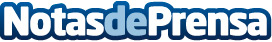 Cinco aplicaciones y webs para organizar el amigo invisible¿Es difícil encontrar el momento para reunir a todos antes de que empiece toda la vorágine de las fiestas y hacer el sorteo del Amigo Invisible? A continuación se presentan una serie de aplicaciones para realizar el amigo invisible Datos de contacto:Nota de prensa publicada en: https://www.notasdeprensa.es/cinco-aplicaciones-y-webs-para-organizar-el_1 Categorias: Moda Dispositivos móviles Innovación Tecnológica http://www.notasdeprensa.es